Suvestinė redakcija nuo 2022-07-01Įsakymas paskelbtas: TAR 2014-09-29, i. k. 2014-13068Nauja redakcija nuo 2020-06-01:Nr. ,
2020-04-08,
paskelbta TAR 2020-04-09, i. k. 2020-07507                LIETUVOS RESPUBLIKOS SVEIKATOS APSAUGOS MINISTRASĮSAKYMASDĖL SVEIKATOS STIPRINIMO PROGRAMOS, SKIRTOS ŠIRDIES IR KRAUJAGYSLIŲ LIGŲ BEI CUKRINIO DIABETO PROFILAKTIKAI, ORGANIZAVIMO TVARKOS APRAŠO PATVIRTINIMO2014 m. rugsėjo 22 d. Nr. V-979VilniusVadovaudamasis Lietuvos sveikatos 2014−2025 metų strategijos, patvirtintos Lietuvos Respublikos Seimo 2014 m. birželio 26 d. nutarimu Nr. XII-964 „Dėl Lietuvos sveikatos 2014−2025 metų strategijos patvirtinimo“, 116.1 ir 116.3 papunkčiais:1. T v i r t i n u  Sveikatos stiprinimo programos, skirtos širdies ir kraujagyslių ligų bei cukrinio diabeto profilaktikai, organizavimo tvarkos aprašą (pridedama).2. P a v e d u  viceministrui pagal veiklos sritį kontroliuoti šio įsakymo vykdymą. Sveikatos apsaugos ministrė	                             Rimantė ŠalaševičiūtėPATVIRTINTALietuvos Respublikos sveikatosapsaugos ministro 2014 m. rugsėjo 22 d. įsakymu Nr. V-979(Lietuvos Respublikos sveikatos apsaugos ministro 2020 m. balandžio 8 d. įsakymo Nr. V-776redakcija)SVEIKATOS STIPRINIMO PROGRAMOS, SKIRTOS ŠIRDIES IR KRAUJAGYSLIŲ LIGŲ BEI CUKRINIO DIABETO PROFILAKTIKAI, ORGANIZAVIMO TVARKOS APRAŠASI SKYRIUSBENDROSIOS NUOSTATOS1. Sveikatos stiprinimo programos, skirtos širdies ir kraujagyslių ligų bei cukrinio diabeto profilaktikai, organizavimo tvarkos aprašas (toliau – Aprašas) nustato Sveikatos stiprinimo programos, skirtos širdies ir kraujagyslių ligų bei cukrinio diabeto profilaktikai (toliau – Programa), vykdymo ir jos vykdymo stebėsenos tvarką. 2. Aprašo nuostatos taikomos Lietuvos nacionalinei sveikatos sistemai priklausančioms pirminės asmens sveikatos priežiūros įstaigoms (toliau – PASPĮ), nepriklausomai nuo jų nuosavybės formos, ir savivaldybių visuomenės sveikatos biurams (toliau – SVSB). 3. Aprašo tikslas – integruojant Programą į PASPĮ ir SVSB veiklą užtikrinti jos įgyvendinimą, siekiant motyvuoti gyventojus gyventi sveikiau ir sumažinti širdies bei kraujagyslių ligų ir cukrinio diabeto riziką.4. Programa taikoma suaugusiems asmenims (toliau – asmenys):4.1. kuriems nustatyta širdies ir kraujagyslių ligų ir (arba) cukrinio diabeto rizika;4.2. kurie savanoriškai kreipiasi dėl dalyvavimo Programoje.II SKYRIUSPROGRAMOS ORGANIZAVIMO TVARKA5. Programos vykdymą organizuoja savivaldybės teritorijoje veikiantis SVSB arba kitos savivaldybės SVSB, teikiantis visuomenės sveikatos priežiūros paslaugas pagal savivaldybių bendradarbiavimo sutartį.6. PASPĮ šeimos gydytojo komandos narys asmenims, kuriems nustatyta širdies ir kraujagyslių ligų ir (arba) cukrinio diabeto rizika, privalo pasiūlyti dalyvauti Programoje bei įteikti Kvietimo dalyvauti sveikatos stiprinimo programoje, skirtoje širdies ir kraujagyslių ligų bei cukrinio diabeto profilaktikai, formą (toliau – kvietimas). Kvietimo formos pavyzdys pateiktas Aprašo 1 priede. Kvietime turi būti nurodyta Programos vykdymo vieta. Jei asmuo sutinka dalyvauti Programoje, jis kvietime įrašo savo vardą, pavardę, gimimo datą, kontaktinę informaciją ir pasirašo. Šeimos gydytojo komandos narys kvietime įrašo savo vardą, pavardę, pareigas bei pasirašo. PASPĮ suderintu su SVSB būdu perduoda informaciją apie kviečiamą asmenį (vardą, pavardę, gimimo datą, telefono Nr., el. pašto adresą) SVSB.7. Asmenys, kurie savanoriškai kreipiasi dėl dalyvavimo Programoje, registruojasi SVSB, nurodydami savo vardą, pavardę ir kontaktinę informaciją, kuria norėtų būti informuoti apie Programos vykdymo laiką ir vietą.8. SVSB, surinkęs informaciją apie asmenis, ketinančius dalyvauti Programoje, suformuoja Programos dalyvių grupes (rekomenduotina atsižvelgti į amžių) ir informuoja dalyvius apie užsiėmimų datą bei vietą. Esant per dideliam asmenų, pageidaujančių dalyvauti Programoje, skaičiui, į grupes pirmiausia įtraukiami PASPĮ kviesti asmenys. 9. SVSB vykdo Programą laikydamasis Aprašo 2 priede nurodytų užsiėmimų temų, trukmės ir specialistų kvalifikacijos reikalavimų. Rekomenduojamas užsiėmimų dažnumas – vienas užsiėmimas (2 akademinės valandos) per savaitę. Programos užsiėmimų tvarkaraščiai skelbiami SVSB interneto svetainėje arba socialinio tinklo paskyroje. Dalyviams teikiama sveikatos stiprinimo informacija turi remtis mokslo įrodymais, atitikti sveikatos politikos nuostatas.10. Programą sudaro teoriniai ir praktiniai užsiėmimai. Jų metu taikomi interaktyvūs mokymų metodai, diskusijos grupėse, sprendžiamos užduotys, aptariami rezultatai, konsultuojama sveikos gyvensenos klausimais. Pagrindinis dėmesys skiriamas savarankiškam darbui, įgytų žinių praktiniam taikymui ir pasiektų sveikatos bei gyvensenos pokyčių vertinimui. Programos metu surinktus savo kūno rodiklių duomenis saugo patys Programos dalyviai, bet jiems sutikus nuasmenintus duomenis gali saugoti SVSB.11. Programą baigusiais asmenimis laikomi asmenys, kurie dalyvavo ne trumpiau kaip 80 proc. Aprašo 2 priede nurodytų Programos užsiėmimų trukmės. Asmenims, kurie nebaigė Programos per 1 metus nuo pirmo užsiėmimo dienos, dalyvavimas Programoje nutraukiamas. Asmuo, kurio dalyvavimas Programoje buvo nutrauktas, gali pakartotinai dalyvauti Programoje Apraše nustatyta tvarka.12. Programos pabaigoje dalyviai įvertina Programos naudą užpildydami Sveikatos stiprinimo programos, skirtos širdies ir kraujagyslių ligų bei cukrinio diabeto profilaktikai, naudos vertinimo klausimyną (Aprašo 3 priedas) (toliau – Klausimynas).III SKYRIUSPROGRAMOS VYKDYMO STEBĖSENOS TVARKA13. SVSB analizuoja Programos dalyvių užpildytus klausimynus ir, atsižvelgdamas į gautus duomenis, tobulina Programos įgyvendinimą.14. Pagal Klausimyno atsakymus SVSB parengia Sveikatos stiprinimo programos, skirtos širdies ir kraujagyslių ligų bei cukrinio diabeto profilaktikai, efektyvumo vertinimo ataskaitą (Aprašo 4 priedas), kurią pasibaigus atskaitiniams kalendoriniams metams, iki einamųjų metų sausio 15 dienos pateikia savivaldybės administracijai bei Higienos institutui raštu ir elektroniniu paštu (institutas@hi.lt). Punkto pakeitimai:Nr. ,
2022-06-27,
paskelbta TAR 2022-06-27, i. k. 2022-13762            15. SVSB pasibaigus atskaitiniams kalendoriniams metams, per einamųjų metų pirmąjį ketvirtį suderintu su PASPĮ būdu pateikia PASPĮ asmenų, baigusių Programą, sąrašą, kuriame nurodomi šių asmenų vardai, pavardės ir gimimo datos. 16. Informacija, susijusi su Programos vykdymu kalendoriniais metais, SVSB saugoma 3 metus (jei kitais teisės aktais nenustatyta kitaip) nuo Programos vykdymo metų pabaigos ir naikinama Lietuvos vyriausiojo archyvaro 2011 m. liepos 4 d. įsakymo Nr. V-118 „Dėl Dokumentų tvarkymo ir apskaitos taisyklių patvirtinimo“ nustatyta tvarka.17. Higienos institutas apibendrina iš SVSB gautas Sveikatos stiprinimo programos, skirtos širdies ir kraujagyslių ligų bei cukrinio diabeto profilaktikai, efektyvumo vertinimo ataskaitas ir iki einamųjų metų vasario 15 dienos pateikia Sveikatos apsaugos ministerijai suvestinius Sveikatos stiprinimo programos, skirtos širdies ir kraujagyslių ligų bei cukrinio diabeto profilaktikai, efektyvumo vertinimo ataskaitų duomenis bei paskelbia juos savo interneto svetainėje. Punkto pakeitimai:Nr. ,
2022-06-27,
paskelbta TAR 2022-06-27, i. k. 2022-13762            IV SKYRIUSBAIGIAMOSIOS NUOSTATOS18. Programos atpažįstamumui didinti SVSB siūloma naudoti Aprašo 5 priede pateiktą logotipą. 19. SVSB turi informuoti PASPĮ ir visuomenę apie galimybę dalyvauti Programoje. PASPĮ turi sudaryti galimybes SVSB skelbti savo patalpose informaciją apie vykdomą Programą. PASPĮ ir SVSB interneto svetainėse skelbia informaciją apie vykdomą Programą.20. SVSB turi aprūpinti PASPĮ kvietimo formomis.21. Aprašo, išskyrus Aprašo 6 punkto, nuostatų įgyvendinimas finansuojamas iš valstybės biudžeto specialiosios tikslinės dotacijos savivaldybių biudžetams, skirtos valstybinėms (valstybės perduotoms savivaldybėms) visuomenės sveikatos priežiūros funkcijoms vykdyti, ir kitų lėšų.__________________Sveikatos stiprinimo programos, skirtos širdies ir kraujagyslių ligų bei cukrinio diabeto profilaktikai, organizavimo tvarkos aprašo1 priedas(Kvietimo dalyvauti Sveikatos stiprinimo programoje, skirtoje širdies ir kraujagyslių ligų bei cukrinio diabeto profilaktikai, formos pavyzdys)____________________________________________________________________________(pirminės asmens sveikatos priežiūros įstaigos pavadinimas)KVIETIMASDALYVAUTI SVEIKATOS STIPRINIMO PROGRAMOJE,SKIRTOJE ŠIRDIES IR KRAUJAGYSLIŲ LIGŲ BEI CUKRINIO DIABETO PROFILAKTIKAI________________(data)1. Asmens vardas ir pavardė _____________________________________________________2. Gimimo data (metai / mėnuo / diena )_______________ _____________________________3. Kontaktinė informacija (telefono Nr., el. pašto adresas) ___________________________________________________________________________________________________________4. Sveikatos stiprinimo programos, skirtos širdies ir kraujagyslių ligų bei cukrinio diabeto profilaktikai, vykdymo vieta (adresas, telefonas) __________________________________________________________________________________________________________________Sutinku dalyvauti Sveikatos stiprinimo programoje, skirtoje širdies ir kraujagyslių ligų bei cukrinio diabeto profilaktikai   __________________________(asmens parašas)Pirminės asmens sveikatos priežiūros įstaigos atstovas _________________________________(pareigos, vardas, pavardė, parašas)Sveikatos stiprinimo programos, skirtos širdies ir kraujagyslių ligų bei cukrinio diabeto profilaktikai, organizavimo tvarkos aprašo 2 priedasSVEIKATOS STIPRINIMO PROGRAMA,SKIRTA ŠIRDIES IR KRAUJAGYSLIŲ LIGŲ BEI CUKRINIO DIABETO PROFILAKTIKAI*Užsiėmimus vykdantys specialistai:1. gydytojas kardiologas; gydytojas endokrinologas; vidaus ligų gydytojas; bendrosios praktikos slaugytojas; bendruomenės slaugytojas; išplėstinės praktikos slaugytojas;2. gydytojas psichiatras; psichologas;3. gydytojas dietologas;4. visuomenės sveikatos specialistas, turintis teisę vykdyti visuomenės sveikatos stiprinimą pagal  Lietuvos  Respublikos  sveikatos  apsaugos  ministro  2007  m.  lapkričio  15  d. įsakymą Nr. V-918 „Dėl Savivaldybės visuomenės sveikatos biure privalomų pareigybių sąrašo ir joms keliamų kvalifikacinių reikalavimų aprašų patvirtinimo“ (toliau – įsakymas Nr. V-918);5. visuomenės sveikatos specialistas, turintis teisę vykdyti visuomenės sveikatos stiprinimą sveikos mitybos skatinimo srityje pagal įsakymą Nr. V-918;6. visuomenės sveikatos specialistas, turintis teisę vykdyti visuomenės sveikatos stiprinimą psichikos sveikatos stiprinimo srityje pagal įsakymą Nr. V-918;7. kineziterapeutas; specialistas, atitinkantis Lietuvos Respublikos sporto įstatymo 11 straipsniu nustatytus reikalavimus;8. virėjas (virėjo kvalifikaciją turintis asmuo); kulinaras; maisto gaminimo technologas._______________________Sveikatos stiprinimo programos, skirtos širdies ir kraujagyslių ligų bei cukrinio diabeto profilaktikai, organizavimo tvarkos aprašo3 priedas(Sveikatos stiprinimo programos, skirtos širdies ir kraujagyslių ligų bei cukrinio diabeto profilaktikai, naudos vertinimo klausimyno forma)SVEIKATOS STIPRINIMO PROGRAMOS,skirtos širdies ir kraujagyslių ligų bei cukrinio diabeto profilaktikai, NAUDOS VERTINIMO KLAUSIMYNAS1. Užpildymo data __________________2. Dalyvavimas Sveikatos stiprinimo programoje, skirtoje širdies ir kraujagyslių ligų bei cukrinio diabeto profilaktikai, turėjo įtakos šiems mano rodikliams (apvesti tinkamą):3.  Pasiūlymai Programos organizatoriams _____________________________________________________________________________________________________________________4. Vardas, kontaktinis telefonas (nurodyti neprivaloma) ______________________________Sveikatos stiprinimo programos, skirtos širdies ir kraujagyslių ligų bei cukrinio diabeto profilaktikai, organizavimo tvarkos aprašo4 priedas(Sveikatos stiprinimo programos, skirtos širdies ir kraujagyslių ligų bei cukrinio diabeto profilaktikai, efektyvumo vertinimo ataskaitos forma)___________________________________________________________(įstaigos pavadinimas)20___ M. SVEIKATOS STIPRINIMO PROGRAMOS,SKIRTOS ŠIRDIES IR KRAUJAGYSLIŲ LIGŲ BEI CUKRINIO DIABETO PROFILAKTIKAI, EFEKTYVUMO VERTINIMO ATASKAITA20....... m. ....................................... d.1. Sveikatos stiprinimo programą, skirtą širdies ir kraujagyslių ligų bei cukrinio diabeto profilaktikai (toliau – Programa), pradėjusių _____________, baigusių _____________ asmenų skaičius.2. Programą baigusių asmenų sveikatos rodiklių pokyčiai (nurodyti asmenų skaičių):________________________	_____________ 	_______________________(savivaldybės visuomenės sveikatos	         (parašas)		             (vardas ir pavardė)biuro vadovo pareigos) 						______________________	____________	_______________________(ataskaitą užpildė)		          (parašas)		                (vardas ir pavardė)Sveikatos stiprinimo programos, skirtos širdies ir kraujagyslių ligų bei cukrinio diabeto profilaktikai, organizavimo tvarkos aprašo5 priedasSVEIKATOS STIPRINIMO PROGRAMOS, SKIRTOS ŠIRDIES IR KRAUJAGYSLIŲ LIGŲ BEI CUKRINIO DIABETO PROFILAKTIKAI, LOGOTIPAS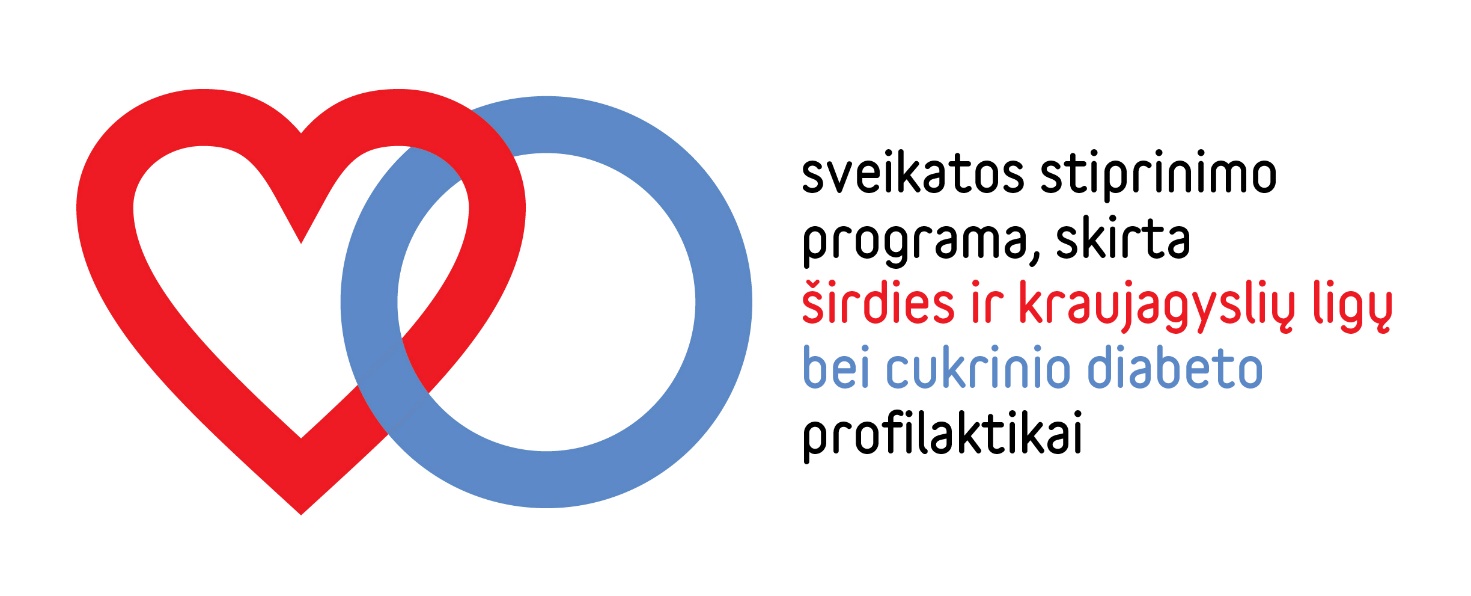 ___________________Pakeitimai:1.
                    Lietuvos Respublikos sveikatos apsaugos ministerija, Įsakymas
                Nr. ,
2015-03-23,
paskelbta TAR 2015-03-31, i. k. 2015-04715                Dėl Lietuvos Respublikos sveikatos apsaugos ministro 2014 m. rugsėjo 22 d. įsakymo Nr. V-979 „Dėl Širdies ir kraujagyslių ligų rizikos grupės asmenų sveikatos stiprinimo tvarkos aprašo patvirtinimo“ pakeitimo2.
                    Lietuvos Respublikos sveikatos apsaugos ministerija, Įsakymas
                Nr. ,
2016-05-13,
paskelbta TAR 2016-05-16, i. k. 2016-12872                Dėl Lietuvos Respublikos sveikatos apsaugos ministro 2014 m. rugsėjo 22 d. įsakymo Nr. V-979 „Dėl Širdies ir kraujagyslių ligų rizikos grupės asmenų sveikatos stiprinimo tvarkos aprašo patvirtinimo“ pakeitimo3.
                    Lietuvos Respublikos sveikatos apsaugos ministerija, Įsakymas
                Nr. ,
2020-04-08,
paskelbta TAR 2020-04-09, i. k. 2020-07507                Dėl Lietuvos Respublikos sveikatos apsaugos ministro 2014 m. rugsėjo 22 d. įsakymo Nr. V-979 „Dėl Širdies ir kraujagyslių ligų ir cukrinio diabeto rizikos grupių asmenų sveikatos stiprinimo tvarkos aprašo patvirtinimo“ pakeitimo4.
                    Lietuvos Respublikos sveikatos apsaugos ministerija, Įsakymas
                Nr. ,
2022-06-27,
paskelbta TAR 2022-06-27, i. k. 2022-13762                Dėl Lietuvos Respublikos sveikatos apsaugos ministro 2014 m. rugsėjo 22 d. įsakymo Nr. V-979 „Dėl Sveikatos stiprinimo programos, skirtos širdies ir kraujagyslių ligų bei cukrinio diabeto profilaktikai, organizavimo tvarkos aprašo patvirtinimo“ pakeitimoEil. Nr.TemaTeoriniai užsiėmimaiPraktiniai užsiėmimaiTrukmė, akad. val.Užsiėmimus vykdantys specialistai*(pasirinktinai)1.Individualus pokalbis su kiekvienu Sveikatos stiprinimo programos, skirtos širdies ir kraujagyslių ligų bei cukrinio diabeto profilaktikai (toliau – Programa), dalyviu1.1. Kiekvienas dalyvis individualiai informuojamas apie Programą ir lektorių kvalifikacijas.1.2. Išsiaiškinami dalyvio sveikatos prioritetai, poreikiai bei pageidavimai.1.3. Dalyvis motyvuojamas nepertraukiamai lankyti užsiėmimus, praktiškai taikyti specialistų patarimus ir siekti konkrečių sveikatos gerinimo tikslų1.4. Dalyviui sutinkant, išmatuojami ir užrašomi svarbiausi jo kūno rodikliai (kūno masės indeksas, liemens apimtis ir arterinis kraujo spaudimas).1.5. Su dalyviu aptariami matavimų rezultatai0,5(kiekvie-nam dalyviui)42.Širdies ir kraujagyslių ligų, cukrinio diabeto rizikos veiksniai ir jų profilaktika, sveikatos rodiklių supratimas 2.1. Pagrindiniai širdies ir kraujagyslių ligų rizikos veiksniai ir jų įtaka sveikatai.2.2. Lipidų ir gliukozės kiekio kraujyje kontrolės reikšmė.2.3. Cukrinis diabetas, jo komplikacijos.2.4. Rūkymo ir alkoholio poveikis sveikatai2.5. Diskusijos, patarimai, konsultavimas, užduočių sprendimas21, 3, 4, 53.Mitybos reikšmė lėtinių neinfekcinių ligų atsiradimui bei profilaktikai3.1. Sveika mityba − samprata ir pagrindiniai principai.3.2. Maistinės medžiagos ir jų svarba žmogaus organizmui.3.3. Rekomenduojamos energijos ir maistinių medžiagų paros normos ir jų kiekiai Lietuvos gyventojų mityboje.3.4. Jodo, seleno, Lietuvos geografinėje zonoje trūkstamų vitaminų, mikro- ir makroelementų reikšmė sveikatai.3.5. Veiksniai, lemiantys maisto produktų bei gėrimų palankumą ar nepalankumą sveikatai. Maisto pasirinkimo piramidė.3.6. Daržovių, vaisių, žuvies, viso grūdo produktų, skaidulinių medžiagų, geriamojo vandens vartojimo nauda. 3.7. Būtinybė mažinti maiste sočiųjų riebalų, transriebalų (riebalų rūgščių transizomerų), cukraus ir druskos kiekį.3.8. Maisto produktų ženklinimo „Rakto skylutės“ simboliu esmė ir tikslai.3.9. Maisto produktų etiketėse pateikiamos informacijos supratimas. 3.10. Alergenai ir jų ženklinimas. Teiginiai apie maisto produktų maistingumą ir sveikatingumą.3.11. Dietos, vegetarinė, veganinė mityba, žaliavalgystė bei jų įtaka sveikatai. Valgymo sutrikimai.3.12. Diskusijos grupėse (po 2–4 asmenis), konsultavimas, užduočių sprendimas.3.13. Kiekvieno užsiėmimo pabaigoje atliekamas gautos informacijos įsisavinimo patikrinimas klausinėjant dalyvius apie išdėstytą medžiagą.3.14. Dalyviai užrašo ir įvertina savo mitybos įpročius bei faktinę mitybą praėjusią parą, apskaičiuoja daržovių ir vaisų suvartojimo atitiktį PSO rekomendacijoms, pažymi sveikatai palankius, nepalankius bei koreguotinus elgsenos veiksnius.3.15. Atliekamos maisto produktų etiketėse teikiamos informacijos supratimo užduotys.3.16. Pateikiamos užduotys namams, pvz., vesti asmeninius mitybos ir fizinio aktyvumo dienoraščius, juose pažymėti sveikatai palankius bei koreguotinus elgsenos veiksmus.3.17. Atliekamas gautų duomenų aptarimas, koreguotinos elgsenos nustatymas ir rekomendacijų teikimas.3.18. Esant galimybei, dalyviai konsultuojami interneto socialiniame tinkle sudarytoje grupėje.3.19. Esant galimybei, sudaromi individualūs ar grupiniai gyvensenos keitimo bei įsipareigojimų planai63, 4, 54. Sveikatai palankaus maisto gaminimo principai4.1. Sveikatai palankaus maisto gaminimo ypatumai, maistines savybes tausojantys patiekalų gamybos būdai ir techniniai sprendimai.4.2. Diskusija4.3. Esant galimybei, demonstruojamas sveikatai palankaus maisto gaminimas, į procesą ir diskusijas įtraukiami dalyviai23, 4, 5, 85.Sveikatinamojo fizinio aktyvumo reikšmė širdies ir kraujagyslių ligų ir cukrinio diabeto profilaktikai5.1. Fizinio aktyvumo reikšmė širdies ir kraujagyslių ligų ir cukrinio diabeto profilaktikai.5.2. PSO ir Lietuvos fizinio aktyvumo rekomendacijos.5.3. Fizinio aktyvumo galimybės darbe, laisvalaikiu bei vykstant iš vienos vietos į kitą.5.4. Fizinio pajėgumo vertinimo būdai ir jų rezultatų reikšmė5.5. Dalyviai mokomi įsivertinti savo fizinio aktyvumo atitiktį rekomendacijoms.5.6. Mokomi teisingos fizinių pratimų technikos. 5.7. Skiriamos užduotys namams, pvz., daryti mankštas, kas dieną vaikščioti su žingsniamačiu ir vesti fizinio aktyvumo dienoraštį.5.8. Esant galimybei, paruošiamos pratimų komplekso, kurį dalyviai išmoko, atmintinės su nuotraukomis bei aprašymais ir perduodamos jiems taikyti namie.5.9. Esant galimybei, SVSB organizuoja mokomąsias mankštas44, 76.Streso reikšmė širdies ir kraujagyslių ligų ir cukrinio diabeto atsiradimui. Streso valdymas6.1. Streso samprata ir jo įtaka širdies ir kraujagyslių ligų atsiradimui. 6.2. Streso išvengimo ir įveikimo būdai.6.3. Darbo ir poilsio režimo įtaka sveikatai. Darbo ir poilsio planavimas.6.4. Atsipalaidavimo reikšmė širdies ir kraujagyslių ligų ir cukrinio diabeto profilaktikai 6.5. Mokoma atsipalaidavimo pratimų (kvėpavimo, raumenų įtempimo ir atpalaidavimo, autogeninės treniruotės) individualių darbo ir poilsio planų sudarymo principų.6.6. Skiriamos individualios užduotys ir rekomendacijos kiekvienam dalyviui21, 2, 4, 67.Programos apibendrinimas, rezultatų aptarimas, dalyvių konsultavimas 7.1. Aptariamas užduočių ir įsipareigojimų vykdymas.7.2. Dalyviai pasidalina patirtimi, atsakoma į jų klausimus, teikiamos rekomendacijos.7.3. Aptariamos Programos tobulinimo galimybės7.4. Dalyviams sutinkant ir laikantis privatumo, išmatuojami jų kūno rodikliai, kurių rezultatai palyginami su buvusiais Programos pradžioje.7.5. Dalyviai užpildo Programos naudos vertinimo klausimyną242.1.Sumažėjo kūno masės indeksastaipne (nepakito arba padidėjo)2.2.Sumažėjo liemens apimtistaipne (nepakito arba padidėjo)2.3.Sumažėjo arterinis kraujo spaudimastaipne (nepakito arba padidėjo)2.4.Padidėjo fizinis aktyvumastaipne (nepakito arba sumažėjo)2.5.Padidėjo daržovių ir vaisių vartojimastaipne (nepakito arba sumažėjo)2.6.Sumažėjo druskos vartojimastaipne (nepakito arba padidėjo)2.7.Sumažėjo riebaus maisto vartojimastaipne (nepakito arba padidėjo)2.8.Sumažėjo saldaus maisto vartojimastaipne (nepakito arba padidėjo)2.9.Sumažėjo rūkymastaipne (nepakito, padidėjo arba esu nerūkantis)2.10.Sumažėjo alkoholio vartojimastaipne (nepakito, padidėjo arba esu nevartojantis)2.11Pagerėjo savijautataipne (nepakito, pablogėjo arba išliko normali)Eil. Nr.RodiklisAsmenų, kurie atsakė „taip“, skaičius2.1.Sumažėjo kūno masės indeksas2.2.Sumažėjo liemens apimtis2.3.Sumažėjo arterinis kraujo spaudimas2.4.Padidėjo fizinis aktyvumas2.5.Padidėjo daržovių ir vaisių vartojimas2.6.Sumažėjo druskos vartojimas2.7.Sumažėjo riebaus maisto vartojimas2.8.Sumažėjo saldaus maisto vartojimas2.9.Sumažėjo rūkymas2.10.Sumažėjo alkoholio vartojimas2.11.Pagerėjo savijauta